1. Koliko de biti ubrzanje automobila ako je za 20 s postigao brzinu 144 ?2. Koliko je vremena potrebno da tijelo postigne brzinu 72 ako mu je ubrzanje 5 ?3. Tijelo se giba h i brzina mu se smanjila sa 100 na 10 . Kolika je akceleracija tijela?4. Koliko dugo treba ubrzavati tijelo stalne akceleracije 4 da bi postiglo brzinu od 125,2 ako muje brzina u početku ubrzavanja bila 10 km/h?
5. Biciklist krene iz mirovanja i za 6s jednoliko ubrzavajući, dostigne brzinu 8m/s.a)kolika mu je akceleracija? b)koju je brzinu imao nakon 5s?6. 	Prikazan je s,t graf gibanja nekog tijela. Kako se tijelo gibalo na pojedinim dijelovima puta? Izračunaj prosječnu brzinu. Nacrtaj v,t graf ovog gibanja.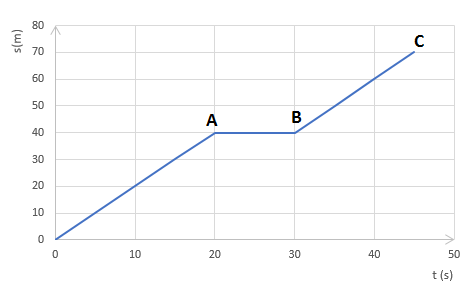 